ŠPO – NIZKI ŠTART, TEKPojdi v naravo. Vadi nizki štart. Nato še nekaj časa teci. Poskusi 5 minut neprekinjenega teka.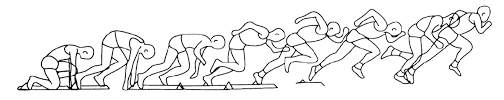 